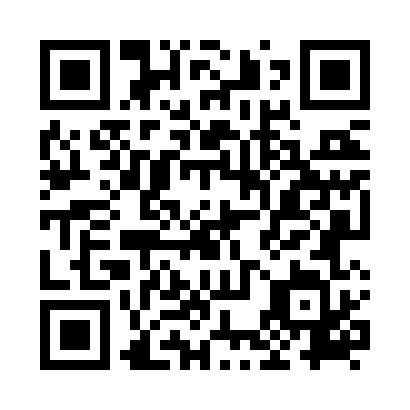 Ramadan times for Huacho, PeruMon 11 Mar 2024 - Wed 10 Apr 2024High Latitude Method: NonePrayer Calculation Method: Muslim World LeagueAsar Calculation Method: ShafiPrayer times provided by https://www.salahtimes.comDateDayFajrSuhurSunriseDhuhrAsrIftarMaghribIsha11Mon5:045:046:1412:203:346:266:267:3212Tue5:045:046:1412:203:346:266:267:3213Wed5:045:046:1412:203:346:256:257:3114Thu5:045:046:1412:193:346:246:247:3015Fri5:045:046:1412:193:346:246:247:3016Sat5:045:046:1412:193:356:236:237:2917Sun5:045:046:1412:193:356:236:237:2918Mon5:045:046:1412:183:356:226:227:2819Tue5:045:046:1412:183:356:216:217:2720Wed5:045:046:1412:183:356:216:217:2721Thu5:045:046:1412:173:356:206:207:2622Fri5:045:046:1412:173:356:206:207:2523Sat5:045:046:1412:173:346:196:197:2524Sun5:045:046:1412:163:346:186:187:2425Mon5:045:046:1412:163:346:186:187:2426Tue5:045:046:1412:163:346:176:177:2327Wed5:045:046:1512:163:346:166:167:2228Thu5:045:046:1512:153:346:166:167:2229Fri5:045:046:1512:153:346:156:157:2130Sat5:045:046:1512:153:346:156:157:2131Sun5:045:046:1512:143:346:146:147:201Mon5:045:046:1512:143:346:136:137:192Tue5:045:046:1512:143:336:136:137:193Wed5:045:046:1512:133:336:126:127:184Thu5:045:046:1512:133:336:126:127:185Fri5:045:046:1512:133:336:116:117:176Sat5:045:046:1512:133:336:116:117:177Sun5:045:046:1512:123:336:106:107:168Mon5:045:046:1512:123:326:096:097:169Tue5:045:046:1512:123:326:096:097:1510Wed5:045:046:1512:123:326:086:087:15